Základní škola a mateřská škola rychnov nad Kněžnou, roveň 60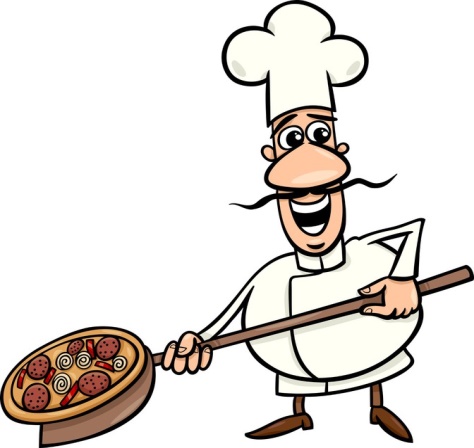 Jídelní  lístek          29.11.-3.12.2021Jídlo obsahuje alergeny. Jejich čísla  jsou uvedena za názvem jídelníčku.Seznam alergenů: 1 – obiloviny obsahující lepek (a- pšenice, b-žito, c-ječmen, d-oves)               6 – sója                               3 – vejce                                                                                                             7 - mléko                              4 – ryby                                                                                                              9 - celerStrava je určena k okamžité spotřebě!Změna jídelníčku vyhrazena!/alergeny/Pondělí:houska, pomazánka ze strouhaného sýra, paprika, granko1a,7polévka z bílých a červených fazolí1a,9špecle s mákem, mléko, čaj, ZŠ – šlehaný tvaroh1a,7šlehaný tvaroh, piškoty, banán, čaj1a,7Úterý:veka, pomazánka švédská s luštěninou, okurka, čaj1a,4,7brokolicový krém se smaženým hráškem a petrželkou1a,7,9pikantní kuřecí nudličky s bulgurem, jablko, džus1a,9slunečnicový krém, máslo, med, ovocný talíř, bílá káva1a,b,c,d,7Středa:selský rohlík, pomazánka celerová s mrkví, mléko1a,b,c,d,7,9polévka kmínová se zeleninou a bylinkami1a,9vepřenky s cibulí a hořčicí, brambory, čaj1a,3,7,9chléb, vajíčková pomazánka, okurka, kakao1a,3,7Čtvrtek:chléb, ochucené pomazánkové máslo, zeleninový talíř, granko1a,7kuřecí vývar s nudlemi a libečkem1a,3,9mexický guláš s hráškovou rýží, strouhaný sýr, džus1a,7,9toust, sýrová pomazánka s česnekem, paprika, mléko1a,7Pátek:vánočka, jablko, vanilkové mléko1a,7polévka ze žlutého hrachu s pažitkou1a,9rybí filé pečené na másle, bramborová kaše, míchaný zel.salát, čaj1a,4,7,9kukuřičný plátek, lučina, rajče, bílá káva1a,7